projeto análise sintática TIPOS DE VERBO 1	Dois conceitos devem ser entendidos:  verbo de ligação e verbo significativo. VERBO DE LIGAÇÃO: todo verbo cuja função é ligar o sujeito a um estado, uma característica ou modo de ser do sujeito. 	A característica, o estado ou modo de ser atribuído ao sujeito através do verbo de ligação recebe o nome de predicativo. 	Podemos, então, esquematizar, para a oração com verbo de ligação, a seguinte estrutura básica: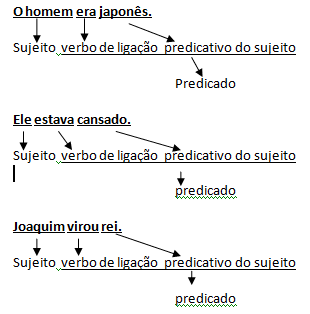 	Numa oração, o verbo de ligação pode exprimir diversas relações entre o sujeito e o predicativo. Exemplos: Em certas construções, o verbo de ligação pode estar subentendido na oração: Todos saíram da reunião preocupados. Todos [sujeito] saíram da reunião (e estavam [verbo de ligação oculto])  preocupados [predicativo do objeto]. ATIVIDADESReescreva as frases a seguir, explicitando o verbo de ligação, que está subentendido. a) “Volto para casa pálido.” (Carlos D. Andrade) ...............................................................................................................................................................b) A seleção brasileira retornou vitoriosa ontem. ...............................................................................................................................................................c) A minha amada veio impassível. (Vinícius Moraes)...............................................................................................................................................................2. Faça agora o exercício inverso, isto é, reescreva a frase fazendo o verbo de ligação ficar subentendido. Se necessário, altere a ordem dos termos, para dar ao texto uma redação mais adequada. a) Algumas crianças brincavam e estavam felizes. ...............................................................................................................................................................b) Sua irmã partiu hoje e estava preocupada. ...............................................................................................................................................................c) Ele está conversando com o amigo e está distraído. ...............................................................................................................................................................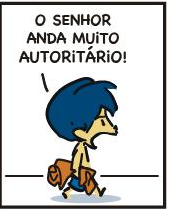 Meu amigoétriste.(estado constante)Meu amigoandoutriste.(estado casual)Meu amigoficoutriste.(mudança de estado)Meu amigopermaneceutriste.(estado contínuo)Meu amigopareciatriste.(estado aparente)sujeitoVerbo de Ligaçãopredicativo